Устав ФРЖУТВЕРЖДЕНУчредительной конференциейМежрегиональной Общественной Организации«ФЕДЕРАЦИЯ РУССКОГО ЖИМА»«12» марта 2018 годаУ С Т А ВМежрегиональнойОбщественнойОрганизации«ФЕДЕРАЦИЯРУССКОГОЖИМА»г. Москва2018 г.1.Общие положения1.1.Межрегиональная Общественная Организация «ФЕДЕРАЦИЯ РУССКОГО ЖИМА», является корпоративной некоммерческой организацией (далее – Организация) – признаётся добровольным объединением граждан, объединившихся в установленном законом порядке на основе общности их интересов для осуществления деятельности, предусмотренной настоящим Уставом.1.2. Свою деятельность Организация осуществляет в рамках Конституции Российской Федерации, Федерального закона “Об общественных объединениях”, Гражданского кодекса Российской Федерации, других законодательных и иных нормативно-правовых актов Российской Федерации и настоящего Устава.1.3. Полное наименование организации на русском языке – Межрегиональная Общественная Организация «ФЕДЕРАЦИЯ РУССКОГО ЖИМА».Сокращенное наименование на русском языке – МОО «ФЕДЕРАЦИЯ РУССКОГО ЖИМА».Полное наименование на английском языке – Interregional public organization "Russian bench pressing federation".1.4. Деятельность Организации основывается на принципах добровольности, равноправия, самоуправления, гласности и законности, уважения прав и свобод человека и гражданина.1.5. Организация является юридическим лицом с момента государственной регистрации, обладает на правах собственности обособленным имуществом и отвечает по своим обязательствам этим имуществом, может от своего имени приобретать и осуществлять имущественные и личные неимущественные права, исполнять обязанности, быть истцом и ответчиком в суде, арбитражном и третейском судах. Организация имеет самостоятельный баланс, расчетные и иные счета в кредитных организациях, включая валютный, круглую печать со своим наименованием, штампы, бланки и иные средства визуальной и иной индивидуализации.1.6. Организация осуществляет свою деятельность на территории города Москвы и Московской области, а также в других субъектах на территории Российской Федерации, где могут быть созданы структурные подразделения Организации.1.7. Организация отвечает по своим обязательствам всем принадлежащим ей имуществом. Члены Организации не отвечают по обязательствам Организации, а Организация не отвечает по обязательствам своих членов.1.8. Организация активно взаимодействует со всеми заинтересованными общественными, государственными, международными организациями, культивирующими спорт или имеющими возможность содействовать его развитию.1.9. Организация имеет круглую печать, штампы и бланки со своим наименованием и эмблемой.1.10. Организация имеет печать со своим полным наименованием на русском языке. Организация вправе иметь штампы и бланки со своим наименованием, а так же вправе иметь символику – эмблемы, гербы, иные геральдические знаки, флаги и гимны, описание которых должно содержаться в настоящем Уставе. Символика Организации должна соответствовать требованиям законодательства Российской Федерации об охране интеллектуальной собственности. Статус, образцы и эскизы указанной символики утверждаются Президиумом Организации и подлежат государственной регистрации и учету в порядке, установленном законодательством Российской Федерации.1.11. Местонахождения постоянно действующего руководящего коллегиального органа Организации – Президиума: город Москва.2. Цель и направления деятельности Организации2.1. Целью Организации является объединение усилий членов Организации направленных на развитие, пропаганду и популяризацию Русского жима, повышение роли физической культуры и спорта во всестороннем и гармоничном развитии личности, укреплении позиций и повышении престижа российского спорта.2.2. Направлениями деятельности Организации являются:совершенствование организационно-методических основ подготовки спортивных резервов и высококвалифицированных спортсменов по Русскому жиму;содействие обеспечению мер по подготовке спортсменов и их успешному выступлению в международных соревнованиях по Русскому жиму;пропаганда и популяризация Русского жима среди населения;развитие материально-технической базы Организации;создание информационных ресурсов в Сети интернет, освещающих деятельность Организации;содействие профилактике и охране здоровья граждан, а также пропаганде здорового образа жизни, улучшению морально-психологического состояния граждан;содействие спортивной деятельности в сфере образования, науки, культуры, просвещения, духовному развитию личности;содействие развитию физической культуры и массового спорта;содействие социальной защите спортсменов, тренеров и других специалистов, осуществление заботы о ветеранах спорта;организация и проведение мероприятий по повышению квалификации и аттестации спортивных специалистов Организации;борьба за нравственность, чистоту и культуру в спорте;борьба против использования вредных для здоровья средств и методов спортивной тренировки;содействие в привлечении детей и молодежи к регулярным занятиям физической культурой и спортом;пропаганда достижений отечественного спорта и содействие реализации различных спортивных программ;содействие инвалидам в занятиях физической культурой, спортом, развитии творческих способностей и в осуществлении равных прав и возможностей с другими гражданами Российской Федерации;содействие инвалидам в решение вопросов образования, профессиональной подготовки, переподготовки, социальной и профессиональной реабилитации;оказание консультационной, информационной и другой помощи гражданам на безвозмездной (льготной) основе и правовое просвещение населения, деятельность по защите прав и свобод человека и гражданина;содействие деятельности в области образования, просвещения, науки, культура, искусства, здравоохранения, профилактики и охраны здоровья граждан, пропаганды здорового образа жизни, улучшения морально – психологического состояния граждан, физической культуры и спорта;организация системы связи и обмена информацией между членами Организации;установление партнерских отношений с общественными и иными организациями субъектов Российской Федерации, с зарубежными организациями с целью обмена и использования практического опыта работы в области Русского жима и занятий спортом;содействие в организации подготовки и выступлений команд на соревнованиях по Русскому жиму;участие и содействие в организации различных соревнований по Русскому жиму;выпуск, в соответствии с уставной деятельностью, специальной литературы, совместных публикаций по соответствующим проблемам, а также распространение информации о русском жиме.участие и проведение выставок, аукционов, конкурсов, конференций, симпозиумов, форумов, спортивных и иных мероприятий в соответствии с уставными целями Организации.Организация может иметь иные направления деятельности, обеспечивающие воздействие на предмет деятельности в интересах достижения уставной цели, при условии соответствия действующему законодательству Российской Федерации.2.3. Для реализации своей уставной цели Организация:организует подготовку и выступление в соревнованиях своих членов;разрабатывает и реализует многоцелевые, комплексные и учебные программы развития Русского жима и спорта, учебно-тренировочные программы, учебные нормативы и методичные пособия для всех возрастных групп;оказывает помощь по финансированию проектов, программ по развитию Русского жима;участвует в финансировании материально-технической базы спортивных детско-юношеских школ, интернатов и клубов;привлекает средства для поддержки и развития Организации, а также для развития сотрудничества с общественными и иными организациями Российской Федерации и иностранных государств;занимается благотворительной деятельностью;осуществляет помощь и защиту общих прав и интересов инвалидов;оказывает содействие в интеграции инвалидов в современное общество;осуществляет через средства массовой информации пропаганду и популяризацию Русского жима;оказывает организационную и иную помощь своим членам;осуществляет собственные и совместные с другими организациями программы, а также благотворительные программы по реабилитации инвалидов, детей из малообеспеченных семей, других социально-незащищённых слоев населения, членов Организации;развивает благотворительность и добровольчество, поддерживает социально ориентированные некоммерческие организации, оказывающие благотворительную помощь находящимся в трудной жизненной ситуации;принимает участие в благотворительной деятельности, получении и оказании безвозмездной, в том числе гуманитарной, технической и иной благотворительной помощи.созывает и проводит конференции, собрания, совещания и другие мероприятия по вопросам, входящим в компетенцию Организации;создает по основным направлениям деятельности Организации комитеты, комиссии, советы, коллегии, деятельность которых регулируется положениями, утвержденными Президиумом Организации;осуществляет для выполнения уставных целей в установленном законом порядке предпринимательскую и внешнеэкономическую деятельность;самостоятельно определяет свою внутреннюю структуру, формы и методы деятельности, бюджет и штаты;устанавливает и взимает взносы;осуществляет внутреннюю аттестацию спортсменов, тренеров и других субъектов Организации;поддерживает прямые международные контакты и связи с благотворительными, культурными, спортивными организациями, заключает соответствующие соглашения, участвует в работе международных симпозиумов, конференций, выставок;поощряет членов Организации за активную работу морально, ходатайствует о присвоении почетных званий и наград перед государственными органами по руководству физкультурой и спортом в России;привлекает в установленном порядке специалистов к разработке регламентирующих документов Организации для участия в проверках и консультациях;в соответствии с действующим законодательством устанавливает и применяет различные санкции за нарушение или невыполнение положений документов, регламентирующих деятельность Организации и являющихся обязательными для всех членов, структурных подразделений, официальных лиц, комитетов и комиссий Организации;содержит штатных работников аппарата Организации, работающих по найму, на которых распространяется законодательство о труде и социальном страховании.В интересах достижения цели, определенной настоящим Уставом, осуществляет иные направления деятельности, не запрещенные действующим законодательством Российской Федерации.3. Права Организации3.1. Для осуществления уставных целей Организация имеет право:свободно распространять информацию о своей деятельности;участвовать в выработке решений органов государственной власти и органов местного самоуправления в порядке и объеме, предусмотренными действующим законодательством;проводить собрания, митинги, демонстрации, шествия и пикетирование;учреждать средства массовой информации и осуществлять издательскую деятельность;представлять и защищать свои права, законные интересы своих членов, а также других граждан в органах государственной власти, органах местного самоуправления Организации;осуществлять в полном объеме полномочия, предусмотренные законами об общественных объединениях;выступать с инициативами по различным вопросам общественной жизни, вносить предложения в органы государственной власти.участвовать в выборах и референдумах в порядке, установленном законодательством Российской Федерации;представлять и защищать свои права, законные интересы своих членов и участников в органах государственной власти, органах местного самоуправления и общественных объединениях;осуществлять иные полномочия, не противоречащие действующему законодательству.4. Обязанности Организации4.1. Организация в соответствии с действующим законодательством обязана:соблюдать законодательство РФ, общепризнанные принципы и нормы международного права, касающиеся сферы её деятельности, а также нормы, предусмотренные настоящим Уставом;ежегодно информировать орган, принявший решение о регистрации общественного объединения, о продолжении своей деятельности с указанием действительного местонахождения, постоянно действующего руководящего органа, его назначения и данных о руководителях Организации в объеме сведений, включаемых в единый государственный реестр юридических лиц;ежегодно публиковать отчет об использовании своего имущества или обеспечивать доступность ознакомления с указанным отчетом;предоставлять по запросу органа, принявшего решение о регистрации общественного объединения, решения руководящих органов и должностных лиц Организации, а так же годовые и квартальные отчеты о своей деятельности в объёме сведений, предоставляемых в налоговые органы;допускать представителей органа, принявшего решение о регистрации общественного объединения, на проводимые Организацией мероприятия;оказывать содействие представителям органа, принявшего решение о регистрации общественного объединения, в ознакомлении с деятельностью Организации в связи с достижением уставных целей и соблюдением законодательства РФ.5. Члены Организации5.1. Членами Организации могут быть граждане Российской Федерации, достигшие возраста 18 лет, иностранные граждане и лица без гражданства, законно находящиеся в РФ, и юридические лица – общественные объединения, разделяющие уставную цель Организации и принимающие участие в деятельности Организации, содействующие ее деятельности и развитию Русского жима.5.2. Членство в Организации является добровольным.Прием в члены Организации производится решением Президиума Организации на основании письменного заявления, вступающего в члены Организации физического лица, а юридического лица – на основании решения его уполномоченного руководящего органа. Юридические лица реализуют свои права через уполномоченного ими представителя.Статус члена Организации приобретается после вынесения решения Президиума Организации о принятии в члены.5.3. Член Организации имеет право:участвовать в управлении делами Организации;на равных началах с другими членами Организации безвозмездно пользоваться оказываемыми ею услугами;избирать и быть избранным в руководящие и контрольно-ревизионный органы Организации, а так же контролировать деятельность руководящих органов Организации в соответствии с Уставом;участвовать во всех проводимых Организацией мероприятиях;участвовать в разработке и реализации проектов и программ Организации;пользоваться учебно-методическими, научными, информационными разработками Организации;пользоваться помощью Организации в защите своих законных интересов;лично участвовать при обсуждении вопросов, касающихся их прав и обязанностей;получать информацию по всем направлениям деятельности Организации;вносить предложения в любые органы Организации по вопросам, связанным с деятельностью Организации;добровольно выходить из состава членов Организации, известив об этом Президиум Организации в письменной форме (заявление, решение);участвовать в планировании и обсуждении итогов деятельности Организации;носить форму и пользоваться символикой Организации;пользоваться помощью Организации для любого вида деятельности, предусмотренной настоящим Уставом;организовывать через Организацию зарубежные выезды, принимать при посредничестве Организации иностранных спортсменов, спортивных специалистов и любителей спорта.5.4. Члены Организации обязаны:соблюдать требования настоящего Устава;выполнять решения Конференции, Президиума, Президента и других должностных лиц Организации в пределах их компетенции;укреплять единство Организации, уважать права и законные интересы других членов Организации;не разглашать конфиденциальную информацию о деятельности Организации;участвовать в принятии корпоративных решений, без которых Организация не может продолжать свою деятельность в соответствии с законом, если его участие необходимо для принятия таких решений;не совершать действия, заведомо направленные на причинение вреда Организации;не совершать действий (бездействий), которые существенно затрудняют или делают невозможным достижение целей, ради которых создана Организация;своевременно уплачивать вступительные и членские взносы;информировать руководящие органы Организации о своей работе в сфере деятельности, способствующей достижению уставных целей Организации;не допускать действий, наносящих ущерб законным интересам Организации и её членам;иметь иные обязанности, предусмотренные настоящим законодательством и настоящим Уставом.5.5. Член Организации может быть исключен из ее состава за действия, противоречащие настоящему Уставу. Вопрос об исключении из членов Организации рассматривается Президиумом Организации.5.6. В Организации может быть почетное членство.Звание «Почетный член «Федерации русского жима» может быть присвоено спортсменам, тренерам, судьям, специалистам, общественным деятелям, активистам и ветеранам Русского жима, внесшим значительный вклад в его развитие. Звание «Почетный член «Федерации русского жима» присваивается Президиумом Организации.5.7. Выход из членов Организации осуществляется добровольно. При выходе из Организации членские и вступительные взносы не возвращаются.6. Организационная структура Организации.6.1. Организация осуществляет свою деятельность на территории города Москвы и Московской области, а также в других субъектах РФ (но менее половины субъектов РФ), где будут созданы структурные подразделения Организации, через свои структурные подразделения – региональные отделения. Региональные отделения могут приобретать статус юридического лица в порядке, установленном законом.6.2. Региональные отделения Организации, создаются в порядке, установленном законодательством Российской Федерации.Региональные отделения могут действовать как на основании настоящего Устава, так и на основании собственных уставов, цели, которых не должны противоречить Уставу Организации. Уставы региональных отделений должны согласовываться с Президиумом Организации.6.3. Высшим руководящим органом регионального отделения, является Общее собрание членов регионального отделения Организации (далее – Общее собрание), созываемое председателем регионального отделения по мере необходимости, но не реже одного раза в год.Общее собрание правомочно, если на нем присутствует более половины членов регионального отделения Организации. Решения принимаются простым большинством голосов присутствующих на Общем собрании членов регионального отделения Организации. Форма голосования определяется Общим собранием.Внеочередные Общие собрания могут созываться по решению Правления регионального отделения или по требованию более половины членов регионального отделения Организации. Дата, время, место проведения Общего собрания определяются Правлением регионального отделения.Общее собрание правомочно рассматривать любые вопросы деятельности регионального отделения.6.4. К исключительной компетенции Общего собрания относится:избрание Председателя, Правления регионального отделения сроком на один год;избрание ревизионной комиссии (ревизора) регионального отделения сроком на один год;избрание делегатов на Конференцию Организации;утверждение отчетов ревизионной комиссии (ревизора) регионального отделения;утверждение отчетов Председателя регионального отделения.6.5. В период между Общими собраниями руководство деятельностью регионального отделения осуществляется Правлением регионального отделения, избираемого сроком на один год на Общем собрании простым большинством голосов присутствующих членов регионального отделения Организации при наличии кворума.Количественный состав, порядок избрания членов Правления регионального отделения определяется Общим собранием.Заседания Правления регионального отделения правомочны при наличии более половины членов Правления регионального отделения. Решения принимаются простым большинством голосов присутствующих членов Правления регионального отделения при наличии кворума. Форма голосования определяется Правлением регионального отделения.Правление регионального отделения Организации:осуществляет текущее руководство деятельностью регионального отделения;осуществляет права юридического лица от имени регионального отделения, в случае приобретения региональным отделением статуса юридического лица;принимает и исключает членов из регионального отделения Организации;распоряжается имуществом и средствами регионального отделения (в случае приобретения региональным отделением статуса юридического лица);обеспечивает выполнение решений руководящих и контрольно-ревизионного органов Организации;подотчетно Общему собранию регионального отделения;осуществляет иные функции, кроме отнесенных к исключительной компетенции других органов.6.6. Председатель регионального отделения:организует в региональном отделении работу по выполнению уставных целей Организации;выполняет решения Общих собраний, Конференции Организации, Президиума Организации;осуществляет руководство работой регионального отделения и несет ответственность за ее результаты перед Общим собранием;без доверенности представляет региональное отделение во взаимоотношениях с юридическими и физическими лицами, органами государственной власти и управления (в случае приобретения региональным отделением статуса юридического лица);подписывает документы, выдает доверенности (в случае приобретения региональным отделением статуса юридического лица);осуществляет в рамках Устава Организации и действующего законодательства иную деятельность, не входящую в компетенцию Общего собрания и Правления регионального отделения Организации.Во время отсутствия Председателя его обязанности исполняет один из членов Правления регионального отделения по решению Правления регионального отделения.6.7. Контроль за финансово-хозяйственной деятельностью регионального отделения Организации осуществляет ревизионная комиссия (ревизор) регионального отделения.6.8. Ревизионная комиссия (ревизор) регионального отделения:избирается на Общем собрании регионального отделения сроком на один год;осуществляет ежегодные проверки финансово-хозяйственной деятельности регионального отделения;подотчетна Общему собранию регионального отделения.6.9. Ревизором и членами ревизионной комиссии регионального отделения не могут быть члены Правления регионального отделения Организации и штатные сотрудники.7.Руководящие и контрольно-ревизионные органы Организации7.1. Конференция Организации.7.1.1. Высшим руководящим органом Организации является Конференция делегатов от региональных отделений Организации (далее – Конференция), проводимая не реже одного раза в год – отчетная, и 1 раз в пять лет - отчетно-выборная.Конференция Организации правомочна, если на ней присутствует более половины делегатов, избранных от региональных отделений Организации.Решения по вопросам утверждения Устава, внесения в него изменений и дополнений; избрания на 5 лет Президиума Организации, избрание на 5 лет Президента Организации, досрочное прекращение их полномочий; определения приоритетных направлений деятельности Организации, принципов формирования и использования ее имущества; рассмотрения и утверждения долгосрочных программ и планов деятельности Организации; реорганизации и ликвидации Организации, принимаются двумя третями голосов делегатов, присутствующих на Конференции Организации, при наличии кворума. Решения по иным вопросам принимаются простым большинством голосов присутствующих делегатов, избранных от региональных отделений.Каждый делегат Организации имеет один голос.Форма голосования (открытая или тайная) определяется Конференцией Организации. Приглашенные лица в голосовании не участвуют.Президиум Организации обязан не позднее, чем за один месяц известить все региональные отделения Организации о месте проведения Конференции Организации, повестке дня.Конференцию Организации ведет Президент Организации.7.1.2. Внеочередная Конференция Организации может быть созвана Президиумом Организации:по требованию Президента Организации;по решению Президиума Организации;по решению Контрольно-ревизионной комиссии (ревизора) Организации;по инициативе двух третей членов Организации.7.1.3. Исключительной компетенцией Конференции Организации является:внесение изменений в Устав Организации;определение приоритетных направлений деятельности Организации, принципов формирования и использования ее имущества, а так же принятие решения об участии в союзах, ассоциациях и других объединениях некоммерческих организаций;образование исполнительных органов Организации и досрочное прекращение их полномочий;избрание состава Президиума и досрочное прекращение их полномочий;избрание Ревизора и досрочное прекращение его полномочий; назначение аудиторской организации или индивидуального аудитора;заслушивание отчетов Президиума и Ревизора;утверждение годовых отчетов и бухгалтерской (финансовой) отчетности;утверждение финансового плана и внесение в него изменений;принятие решений о создании филиалов и об открытии представительств;решение вопроса о реорганизации и ликвидации Организации, о назначении ликвидационной комиссии (ликвидатора) и об утверждении ликвидационного баланса;определение порядка приёма в состав членов Организации и исключения из числа её членов;определение размера вступительных и членских взносов, а так же порядка их уплаты;принятие решений о создании Организации других юридических лиц, об участии Организации в других юридических лицах;утверждение (принятие) документов, регулирующих внутреннюю деятельность Организации (внутренних документов Организации);определение условий оплаты труда работников организации;определение основных направлений в работе Организации.Решения по вопросам исключительной компетенции принимаются квалифицированным большинством (не менее 2\3) голосов от числа присутствующих членов на собрании, решения по вопросам, не относящимся к исключительной компетенции, принимаются Президиумом простым большинством голосов, присутствующих на его собрании членов организации.Конференция Организации вправе на своем заседании рассмотреть любой иной вопрос деятельности Организации, если это не противоречит Уставу, принять по нему решение, обязательное для руководящих органов Организации и членов Организации.7.2. Президиум Организации:7.2.1. Постоянно действующим руководящим органом Организации является Президиум Организации, избираемый на Конференции Организации сроком на 5 лет. Президиум Организации подотчетен Конференции. Количество членов Президиума Организации, порядок их избрания определяются Конференцией Организации. Члены Президиума Организации избираются на Конференции Организации двумя третями голосов от присутствующих делегатов при наличии кворума.7.2.2. Президиум Организации созывается Президентом Организации.7.2.3. Президиум правомочен принимать решения, если на его заседании присутствует более половины членов Президиума Организации. Решения принимаются простым большинством голосов присутствующих членов Президиума Организации. Форма голосования определяется Президиумом Организации.Заседания Президиума Организации проводятся по мере необходимости, но не реже одного раза в квартал. Заседание ведет Президент Организации.7.2.4. Президиум Организации:осуществляет права юридического лица от имени Организации, несет ее обязанности;разрабатывает планы и программы проведения мероприятий по обеспечению выполнения решений Конференции;утверждает образцы печати, эмблемы, вымпелов, флагов, удостоверений, грамот и дипломов Организации;осуществляет контроль за соблюдением Устава и выполнением решений Конференции Организации;назначает и освобождает от должности Генерального директора Организации;определяет размеры и порядок уплаты членских взносов;решает спорные вопросы и конфликтные ситуации между членами Организации;принимает решение о проведении Конференции Организации, определяет повестку, дату, место проведения Конференции Организации;отчитывается о проделанной работе перед Конференцией Организации;принимает в члены Организации и исключает из членов Организации, решение о приеме и исключении оформляется Протоколом;принимает решения о создании хозяйственных товариществ, обществ и иных хозяйственных организаций;утверждает региональные отделения в составе Организации;рассматривает и утверждает состав комиссий, комитетов, советов, коллегий и положения о них, а также о почетных членах Организации;рассматривает вопросы, связанные с выездом за рубеж тренеров, спортсменов и специалистов;рассматривает и утверждает финансовый план на текущий год;утверждает составы спортивных делегаций, выезжающих за рубеж;рассматривает материалы с ходатайствами о присвоении спортивных и почетных званий.Президиум Организации вправе принимать решения по другим вопросам деятельности Организации, не отнесенным к исключительной компетенции Конференции Организации.Решения Президиума Организации оформляются в письменной форме и подписываются Президентом Организации и секретарем, избранным на заседании Президиума.7.3. Президент Организации:осуществляет руководство работой Президиума Организации, руководит работой Организации в целом;председательствует и ведет заседания Конференции и Президиума Организации;представляет отчет Конференции Организации о деятельности Президиума Организации;без доверенности представляет интересы Организации в отношениях с государственными, общественными, международными и иными организациями и физическими лицами, открывает в банках расчетные и иные счета, выдает доверенности;распределяет обязанности между членами Президиума и должностными лицами Организации;утверждает штатное расписание работников Организации;формирует аппарат управления;осуществляет в рамках действующего законодательства любые другие действия, необходимые для достижения уставной цели Организации, за исключением тех, которые в соответствии с настоящим Уставом отнесены к компетенции Конференции Организации и Президиума Организации.7.3.1. Президент Организации избирается на Конференции Организации сроком на пять лет двумя третями голосов делегатов, присутствующих на Конференции при наличии кворума.7.3.2. Решение о досрочном прекращении полномочий Президента Организации принимается двумя третями голосов, присутствующих на Конференции Организации делегатов, при наличии кворума.7.4.В Организации могут назначаться Вице-президенты из числа членов Президиума решением Президента Организации, которые помогают Президенту Организации в выполнении его обязанностей, несут ответственность за порученные им направления работы.7.5. В Организации может быть избран Почетный Президент.Почетным Президентом Межрегиональной общественной организации «Федерация русского жима» могут быть члены Организации, ранее избиравшиеся Президентом Организации, внесшие значительный вклад в развитие Русского жима в России. Звание «Почетный Президент Межрегиональной общественной организации «Федерация русского жима» присваивается Президиумом Организации. Почетный Президент обладает представительскими функциями.7.6. Президиумом Организации может назначаться Генеральный директор Организации, который:руководит подготовкой Конференции и заседания Президиума Организации, формирует повестку дня, контролирует своевременное и правильное оформление протоколов Конференции и Президиума Организации;выполняет решения Президиума Организации о распоряжении имуществом и денежными средствами Организации в соответствии с утвержденной Президиумом сметой;командирует сотрудников Организации по территории России и за границу;принимает и увольняет работников Организации в соответствии со штатным расписанием, определяет им должностные оклады в соответствии со сметой, утвержденной Президиумом;издает приказы, распоряжения, инструкции, связанные с работой штатного аппарата;решает иные вопросы Организации, не относящиеся к компетенции Президента Организации, Вице-президентов, Президиума и Конференции Организации;Решения о назначении на должность Генерального директора и отстранения его от должности принимает Президиум Организации.7.7. Контрольно-ревизионный орган Организации7.7.1. Для осуществления контроля за уставной и финансово-хозяйственной деятельностью Организации на Конференции избирается на срок 5 лет Контрольно-ревизионная комиссия (Ревизор).7.7.2. Контрольно-ревизионная комиссия (Ревизор) Организации следит за соответствием деятельности Организации ее уставной цели, контролирует организацию учета и отчетности.7.7.3. Контрольно-ревизионная комиссия (Ревизор) Организации вправе потребовать, а члены Организации обязаны предоставить документы, связанные с их работой в Организации.7.7.4. Ревизии осуществляются не реже одного раза в год.7.7.5. В состав Контрольно-ревизионной комиссии не могут входить, а Ревизором Организации не могут быть члены руководящих органов Организации.7.7.6. Контрольно-ревизионная комиссия (Ревизор) подотчетна Конференции Организации.8. Средства и имущество Организации8.1. Организация в соответствии с действующим законодательством Российской Федерации может иметь в собственности земельные участки, здания, строения, сооружения, жилищный фонд, транспорт, оборудование, инвентарь, имущество культурно-просветительного и оздоровительного назначения, денежные средства, акции, другие ценные бумаги и иное имущество, необходимое для материального обеспечения деятельности Организации.8.2. В собственности Организации могут также находиться учреждения, издательства, средства массовой информации, создаваемые и приобретаемые за счет средств Организации в соответствии с ее уставной целью.8.3. Источниками формирования средств Организации являются:Вступительные и членские взносы;добровольные взносы и пожертвования;поступления от проводимых в соответствии с Уставом Организации лекций, выставок, аукционов, спортивных и иных мероприятий;доходы от предпринимательской деятельности Организации, гражданско-правовых сделок, внешнеэкономической деятельности Организации;другие не запрещенные законом поступления.Средства Организации расходуются по смете, утвержденной Президиумом Организации, и направляются на цель Организации.8.4. Членские взносы, добровольные взносы и пожертвования возврату не подлежат.8.5. Собственником имущества Организации является Организация в целом. Каждый отдельный член Организации не имеет права собственности на долю в имуществе, принадлежащем Организации. Доходы от предпринимательской и иной деятельности Организации не могут перераспределяться между членами Организации и используются только для выполнения уставной цели.8.6. Региональные отделения Организации, действующие на основании настоящего Устава, обладают правом оперативного управления имуществом, закрепленным за ними Организацией.9. Порядок внесения изменений и дополнений в Устав Организации9.1. Решение о внесении изменений и дополнений в Устав Организации принимается на Конференции Организации не менее чем 2/3 голосов от присутствующих на Конференции Организации делегатов, при наличии кворума.9.2. Изменения и дополнения, внесенные в Устав Организации, подлежат государственной регистрации в установленном законодательством Российской Федерации порядке.10. Реорганизация и ликвидация Организации10.1. Реорганизация Организации осуществляется по решению Конференции Организации, если за данное решение проголосовало не менее 2/3 присутствующих на Конференции Организации делегатов, при наличии кворума.10.2. Государственная регистрация Организации, создаваемой путем реорганизации, осуществляется в порядке, предусмотренном Федеральным законом «О государственной регистрации юридических лиц и индивидуальных предпринимателей».10.3. Ликвидация Организации осуществляется по решению Конференции Организации, либо по решению суда.10.4. Имущество, оставшееся в результате ликвидации Организации, после удовлетворения требований кредиторов направляется на уставную цель Организации.10.5. Сведения и документы Организации, необходимые для осуществления государственной регистрации Организации в связи с ее ликвидацией, представляются в орган, принявший решение о государственной регистрации данной Организации при ее создании.11. СИМВОЛИКА ОРГАНИЗАЦИИ11.1. Организация имеет:флаг, официальную эмблему, вымпелы, жетоны, медали, грамоты, дипломы и специальные знаки;печать и бланки для оформления официальных документов.11.2. Образцы и эскизы указанной символики утверждаются Президиумом Организации.11.3. Изображение эмблемы Организации: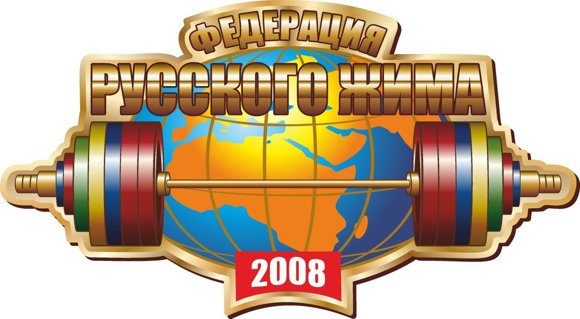 11.4. Описание эмблемы Организации:На переднем плане эмблемы изображена штанга, за ней изображён земной шар.Вверху эмблемы надпись «Федерация РУССКОГО ЖИМА» внизу эмблемы -2008Эмблема выполнена в ярких и насыщенных тонах.